ПРАВИТЕЛЬСТВО АСТРАХАНСКОЙ ОБЛАСТИПОСТАНОВЛЕНИЕот 5 августа 2022 г. N 370-ПО РАСПРЕДЕЛЕНИИ В 2022 ГОДУ СУБСИДИИ ИЗ БЮДЖЕТААСТРАХАНСКОЙ ОБЛАСТИ БЮДЖЕТАМ МУНИЦИПАЛЬНЫХ ОБРАЗОВАНИЙАСТРАХАНСКОЙ ОБЛАСТИ НА СОФИНАНСИРОВАНИЕ ПРОЕКТОВИНИЦИАТИВНОГО БЮДЖЕТИРОВАНИЯ В АСТРАХАНСКОЙ ОБЛАСТИВ соответствии со статьей 139 Бюджетного кодекса Российской Федерации, Законом Астраханской области от 05.12.2005 N 74/2005-ОЗ "О межбюджетных отношениях в Астраханской области" Правительство Астраханской области постановляет:1. Утвердить прилагаемое распределение в 2022 году субсидии из бюджета Астраханской области бюджетам муниципальных образований Астраханской области на софинансирование проектов инициативного бюджетирования в Астраханской области.2. Постановление вступает в силу со дня его официального опубликования.Вице-губернатор - председательПравительства Астраханской областиО.А.КНЯЗЕВУтвержденоПостановлением ПравительстваАстраханской областиот 5 августа 2022 г. N 370-ПРАСПРЕДЕЛЕНИЕВ 2022 ГОДУ СУБСИДИИ ИЗ БЮДЖЕТА АСТРАХАНСКОЙ ОБЛАСТИБЮДЖЕТАМ МУНИЦИПАЛЬНЫХ ОБРАЗОВАНИЙ АСТРАХАНСКОЙ ОБЛАСТИНА СОФИНАНСИРОВАНИЕ ПРОЕКТОВ ИНИЦИАТИВНОГО БЮДЖЕТИРОВАНИЯВ АСТРАХАНСКОЙ ОБЛАСТИтыс. рублей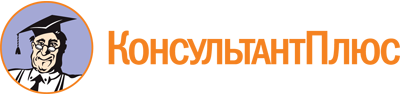 Постановление Правительства Астраханской области от 05.08.2022 N 370-П
"О распределении в 2022 году субсидии из бюджета Астраханской области бюджетам муниципальных образований Астраханской области на софинансирование проектов инициативного бюджетирования в Астраханской области"Документ предоставлен КонсультантПлюс

www.consultant.ru

Дата сохранения: 10.11.2022
 Наименование муниципального образования Астраханской областиВсегоНаименование главного распорядителя средств бюджета Астраханской областиНаименование главного распорядителя средств бюджета Астраханской областиНаименование главного распорядителя средств бюджета Астраханской областиНаименование муниципального образования Астраханской областиВсегоМинистерство культуры и туризма Астраханской областиМинистерство транспорта и дорожной инфраструктуры Астраханской областиМинистерство строительства и жилищно-коммунального хозяйства Астраханской областиМуниципальное образование "Ахтубинский район"2428,17315,88-2112,29Муниципальное образование "Город Астрахань"1007,6--1007,6Муниципальное образование "ЗАТО Знаменск"1270,45--1270,45Муниципальное образование "Лиманский район"950,00--950,00Муниципальное образование "Харабалинский район"1291,69-873,62418,07Всего:6947,91315,88873,625758,41